One Tin SoldierDennis Lambert and Brian Potter 1969 (original recording The Original Caste)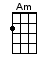 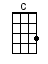 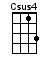 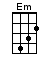 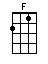 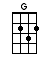 INTRO:  / 1 2 / 1 2 /[C] / [G] / [Am] / [Em] /[F] / [C] / [F] / [Csus4] /[C] / [C] / [C] / [C] /[C] Listen children [G] to a story [Am] That was written [Em] long ago[F] ‘Bout a kingdom [C] on a mountain [F] And the valley [G] folk below[C] On the mountain [G] was a treasure[Am] Buried deep be-[Em]neath a stone[F] And the valley [C] people sworeThey'd [F] have it for their [G] very [C] own [C]CHORUS:[C] Go ahead and hate your [Em] neighbor[F] Go ahead and cheat a [C] friend[C] Do it in the name of [Em] heaven[F] Justify it in the [C] endThere [C] won't be any trumpets [Em] blowin'[F] Come the judgment [C] dayOn the [C] bloody morning [F] after-[F]er[F] One tin soldier rides a-[C]way [C] / [C] / [Csus4][C] /[C] So the people [G] of the valley[Am] Sent a message [Em] up the hill[F] Asking for the [C] buried treasure[F] Tons of gold for [G] which they'd kill[C] Came an answer [G] from the kingdom[Am] "With our brothers [Em] we will share[F] All the secrets [C] of our mountain[F] All the riches [G] buried [C] there" / [Csus4][C] / [C] / [Csus4][C] /[C] Now the valley [G] cried with anger[Am] “Mount your horses [Em] draw your sword”[F] And they killed the [C] mountain people[F] So they won their [G] just reward[C] Now they stood be-[G]side the treasure[Am] On the mountain [Em] dark and red[F] Turned the stone and [C] looked beneath it[F]  "Peace on earth", was all it [C] said [C]CHORUS:[C] Go ahead and hate your [Em] neighbor[F] Go ahead and cheat a [C] friend[C] Do it in the name of [Em] heavenYou can [F] justify it in the [C] endThere [C] won't be any trumpets [Em] blowin'[F] Come the judgment [C] dayOn the [C] bloody morning [F] after-[F]er-er[F] One tin soldier rides a-[C]way [C] / [C] / [Csus4][C] /[C] Go ahead and hate your [Em] neighbor[F] Go ahead and cheat a [C] friend [C] Do it in the name of [Em] heavenYou can [F] justify it in the [C] endThere [C] won't be any trumpets [Em] blowin'[F] Come the judgment [C] dayOn the [C] bloody morning [F] after-[F]er-er[F] One tin soldier rides a-[C]way [G][Am] / [Em] / [F] / [C] / [F] / [F] /[Csus4] / [C] / [Csus4] / [C]www.bytownukulele.ca